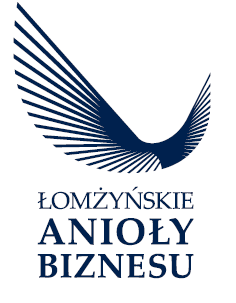         Załącznik nr 1 do regulaminuWniosek o przyznanie nagrodyDane dotyczące kandydata:Dane dotyczące kandydata:Dane dotyczące kandydata:Pełna nazwa:Pełna nazwa:Pełna nazwa:Adres siedziby:Adres siedziby:Adres siedziby:Telefon:Telefon:Fax:www.www.e-mail:Zgłoszenie do nagrody w kategoriiFirma RokuInwestor rokuDebiut rokuFirma „z sercem”Pracodawca Jutra Ambasador Ziemi Łomżyńskiej(niepotrzebne skreślić)Zgłoszenie do nagrody w kategoriiFirma RokuInwestor rokuDebiut rokuFirma „z sercem”Pracodawca Jutra Ambasador Ziemi Łomżyńskiej(niepotrzebne skreślić)Zgłoszenie do nagrody w kategoriiFirma RokuInwestor rokuDebiut rokuFirma „z sercem”Pracodawca Jutra Ambasador Ziemi Łomżyńskiej(niepotrzebne skreślić)Uzasadnienie zgłoszenia (max 1 strona format A4):Uzasadnienie zgłoszenia (max 1 strona format A4):Uzasadnienie zgłoszenia (max 1 strona format A4):DataPodpis osoby zgłaszającejPodpis osoby zgłaszającej